What’s On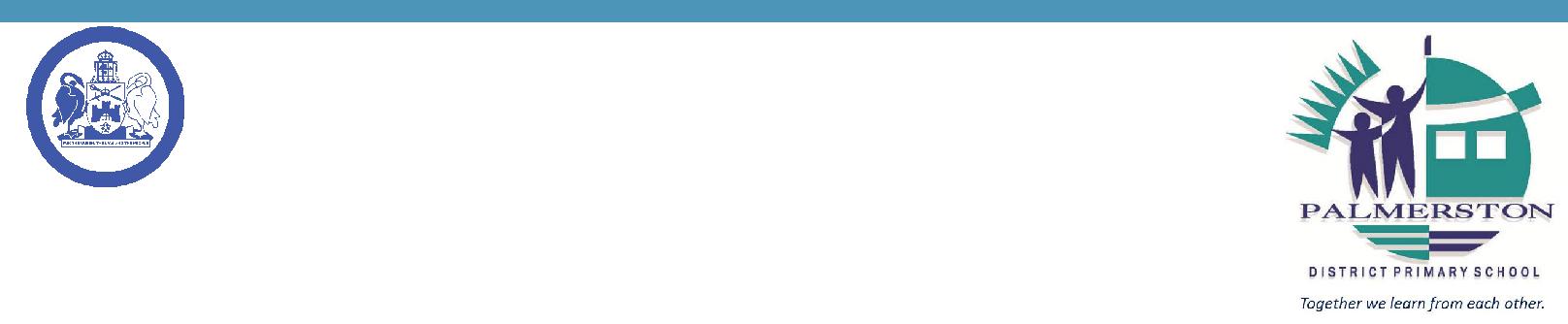 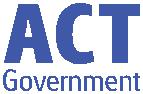 30 May 2019Week 5, Term 2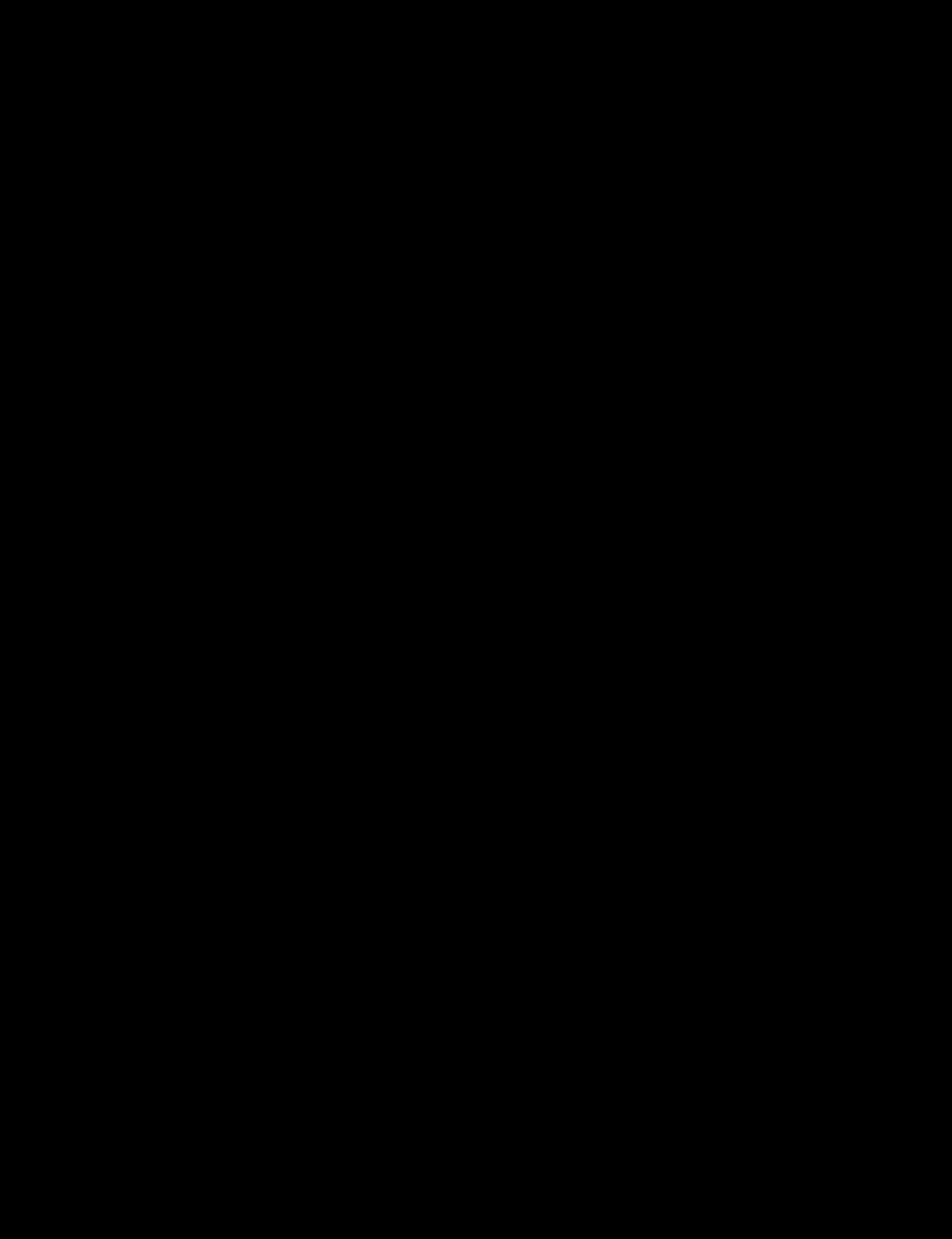 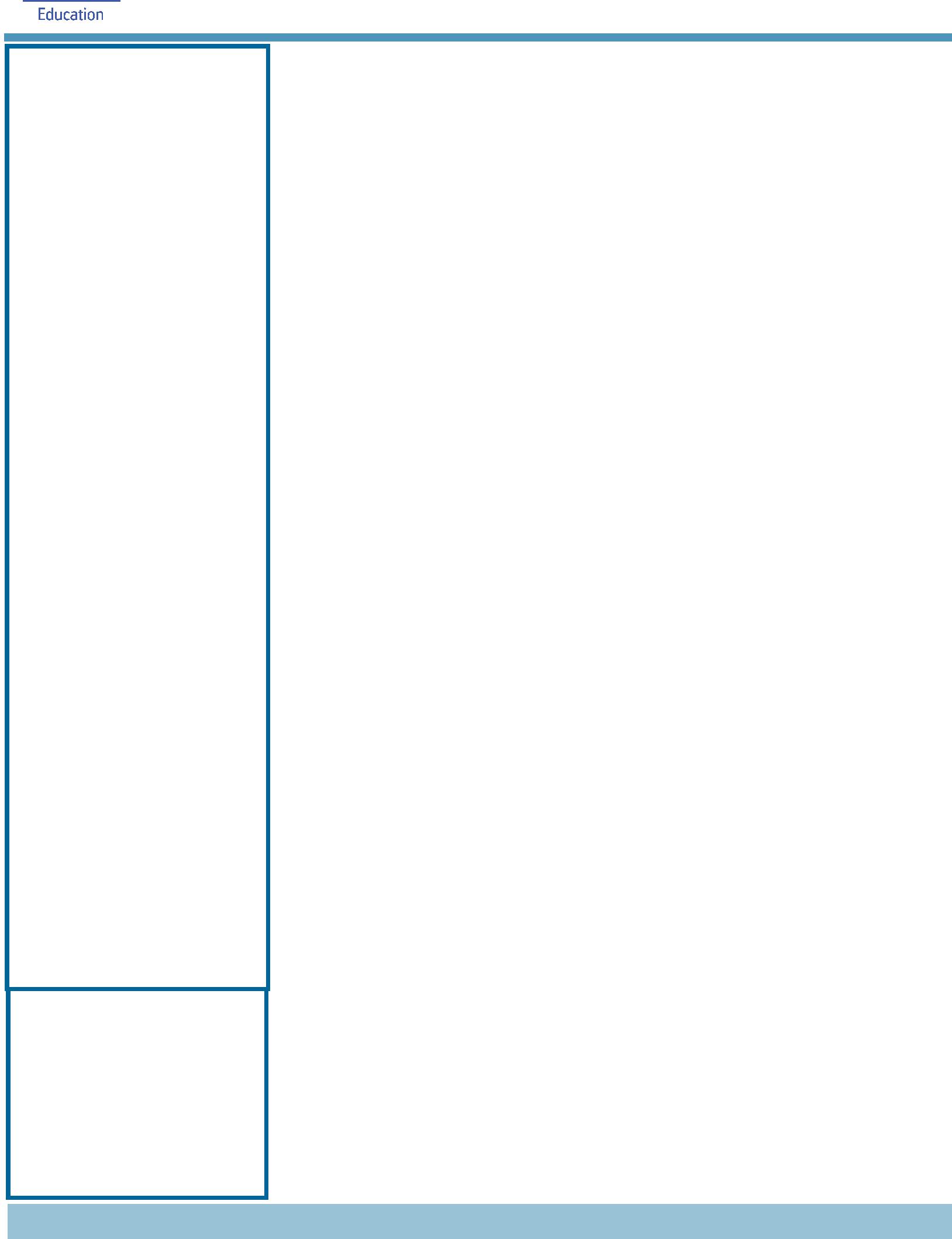 ASSEMBLY:31 May No assembly - Athletics carnival7 June	Junior - KFD & KKA14 June Whole school - 5/6CW & 5/6KB21 June Junior - KGM, KMC &KGSDATES TO REMEMBER:31 May        Athletics Carnival10 June	Queen’sBirthdaypublic holiday14 June	Year 3/4Birrigai Camp14 June	Whole SchoolAssembly17 June	PreschoolPhotos(beginning)20 June	Whole SchoolPhotosNOTES:P&C BOARD NEWS P&C: 24 June 2019All P&C activities, meeting agendas and minutes are available from the school website at – Parent CornerSchool Board: 24 June 2019PRINCIPAL’S MESSAGEI am taking great PRIDE in being the new Principal of Palmerston. I am learning how PRIDE is a core component of our learning community, from the way Mr Phil looks after our school grounds so beautifully, through to the manner in which I hear teachers talking with their students. In joining this school– I notice how teachers acknowledge students in their class through the PRIDE certificates which are handed out at assemblies. Last week, it was heart warming to listen to the breadth of reasons why our students received their PRIDE awards, the detailed comments by teachers which exemplify to me, how well they know their students and want tocelebrate their achievements.My curiosity leads me to observe the PRIDE shown by students about their school and ways they could contribute to evolve. This week I asked to join the year 4 classes and two year 3 classes, and spend some time with them to listen to their voice about things that they think would add great value to our school – in making some ‘dreams’ come true. Some common ideas across these five classrooms were: special lunch days (this was unanimous), soccer competitions, Lego clubs, dance clubs, a rock climbing wall in the Hall, special events for each year group, class challenges, find ways to help disadvantaged children, a whole day especially for art, Kindness to Teachers day, day trip to the snow, a Spelling Bee, a Maths-athon to name a few. The power of Palmerston Student Voice is strong. We can learn so much from our students, and it is a big part of my leadership philosophy to ensure their voice is heard, listened to, and acted upon. However hard I try though, I don’t think I can deliver on these ideas: private helicopter uber to school, roller coaster on the oval, fairy floss every recess for a year, and a unicorn for a school pet! So many ideas made me smile and relish the beautiful creativity of our student voice. Watchthis space- I think some of those amazing ideas might just come to life!A gentle reminder please, for all jackets, hoodies, jumpers and coats to have names written inside that make them easily identifiable. Our lost property area is overflowing at the moment– we encourage students during the day to look after their personal belongings but we notice warm clothes are being left at school at theend of the day and not claimed.Across Term 2 I have undertaken an individual annual professional discussion with every teacher and this has given me so many ‘wow’ moments. I am learning the route into teaching from each teacher and I am blown away with the expertise on staff– did you know we have teachers who: used to be a coronary care nurse, operating theatre nurse, wedding gown designer, owned a knitting business, lived and taught in England and the USA– just to name a few! What an amazing bunch of people! They all display a great deal of PRIDE in their work and all they do for theirstudents.Until next time, keep warm…and curious!Kate SmithTogether, we learn from each otherWhat’s OnPALMERSTON PRIDE AWARDS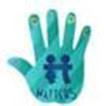 Congratulations to the following students who received a PRIDE Award at assembly on 24 May 2019.PARTICIPATION – becoming involved, “having a go” and cooperating with othersEMPATHY - understanding and supporting others regardless of our differencesJewel - KMC	Seanna - 2RCPBL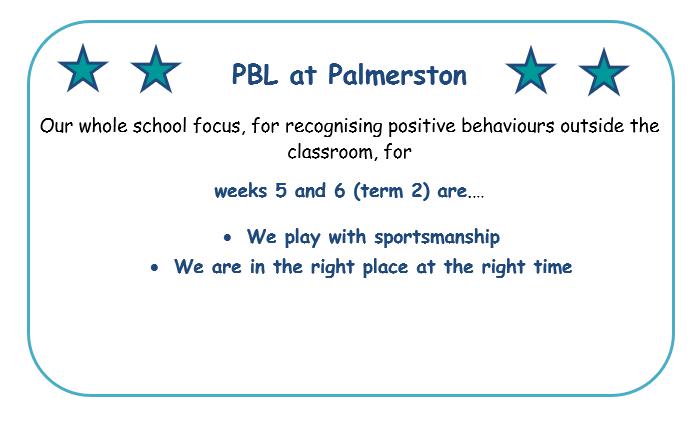 Together, we learn from each otherWhat’s OnEnrolments for 2020Enrolments for the 2020 school year opened on 29 April 2019. All ACT children are guaranteed a place in their local public school for Kindergarten to year 12. However, due to growth in recent years in enrolments in thepublic system, some schools no longer have the capacity to take “out of area” enrolments. These schools have been identified as “Category A” schools and a list appears on the Education Directorate website.You will not be able to seek enrolment for your child at one of these schools unless you live within the school’s priority enrolment area (i.e., the school’s geographic zone). All schools will, however, consider cases wherethere are legal issues, or exceptional circumstances based on student wellbeing. To avoid disappointment, you are encouraged to check the information on the Education Directorate’s website so you can make the best decision for your family from the options available.Semester One Reports 2019: Parent Information SessionsPalmerston District Primary School has been selected to pilot the new Education Directorate report format. This format will be common for students across all Kindergarten to Year 10 schools. The report is generated through the Student Administration System (SAS). Semester One reports will be emailed to parents. Please read the two fact sheets attached.We will be holding parent information sessions to provide further information regarding the changes in the reporting process for K-6 students. If you feel you need more information in addition to the fact sheets provided or have questions, please feel welcome to attend an information session.Thursday June 6, 8:00 – 8:30am in the LibraryThursday June 6, 9:00 – 9:30 am in the LibraryWednesday June 12, 5:30 – 6:00pm in the LibraryThese sessions are repeat sessions with the same information provided during each session.Reporting Student Achievement in ACT Public SchoolsIn 2019 the Education Directorate are introducing a common report format, for students in Kindergarten to Year 10, through the new Student Administration System (SAS). This change will occur via a stagedimplementation process, with some schools piloting the new report format in Semester 1, 2019.Together, we learn from each otherWhat’s OnThe new common report format uses information directly from the subject area Achievement Standards outlined in the Australian Curriculum. Achievement Standards set the goal for what all students should learn as they progress through their school life. From the first year of schooling to Year 10, studentsdevelop knowledge and skills in eight learning areas: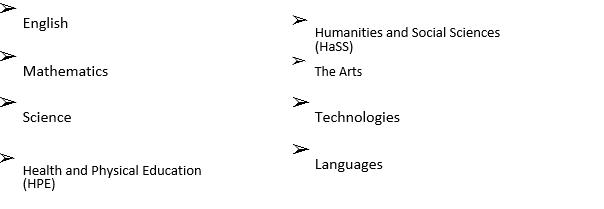 Below are some examples of Achievement Standard statements that may appear on a student report. Students will be allocated an achievement level against each sentence using a five-point scale: limited, partial, at standard, high or outstanding. The student will also receive an overall grade for the learning area using a five-point A-E scale.Some example Mathematics statements that may appear on a report:Some example Mathematics statements that may appear on a report:Together, we learn from each otherWhat’s OnSome example Science statements that may appear on a report:Some example HPE statements that may appear on a report:There is parent friendly information available on the Australian Curriculum via the following link https://www.australiancurriculum.edu.au/parent-information/In the ACT, student work at Standard is considered a ‘C’ grade which indicates the student is on track and demonstrating achievement at the standard. A ‘C’ grade is to be celebrated.You will be provided an opportunity to provide feedback on the new system generated common report format early in term 3.Together, we learn from each otherWhat’s On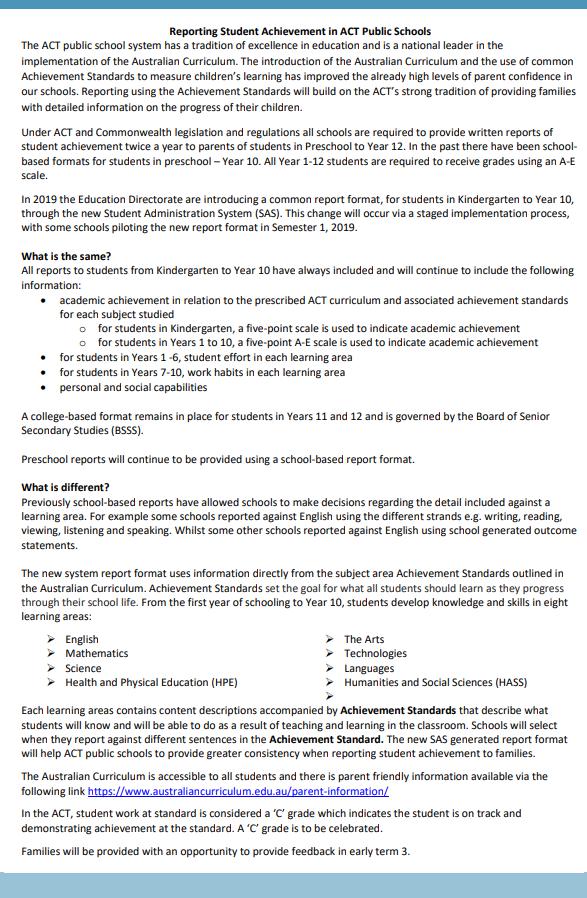 Together, we learn from each otherWhat’s On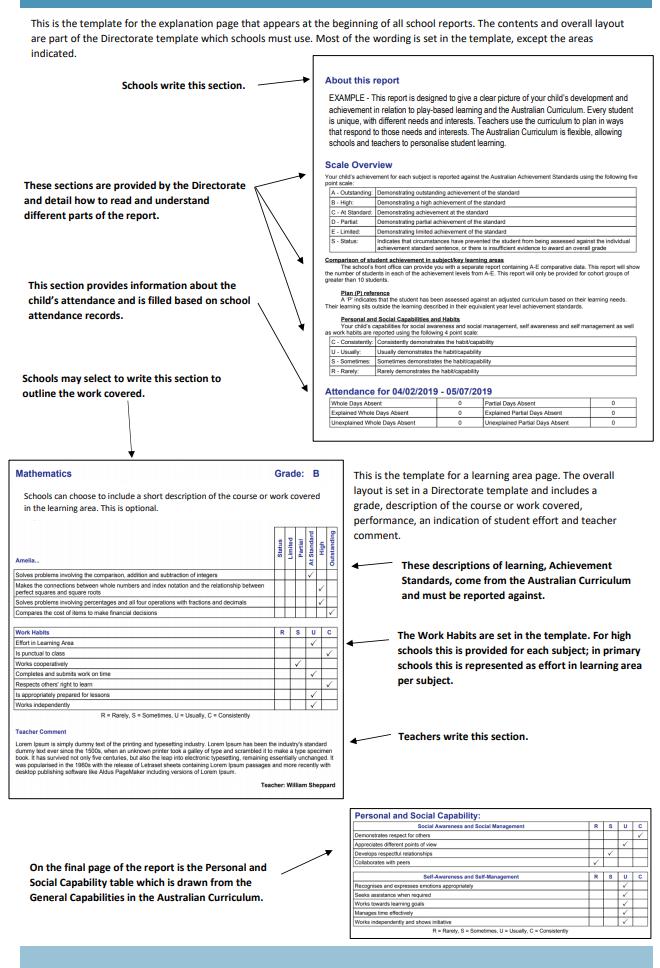 Together, we learn from each otherWhat’s OnUPCOMING EVENTSAthletics CarnivalDate: Friday 31 May 2019Location: PDPS OvalYear 3/4 Birrigai Day CampDate: Friday 14 June 2019Location: Birrigai, TidbinbillaSchool PhotosDate: Monday 17 June (Beginning Preschool)Thursday 20 June (Whole school and end of week Preschool)Location: Hall* Reminder *School banking is every Wednesday morning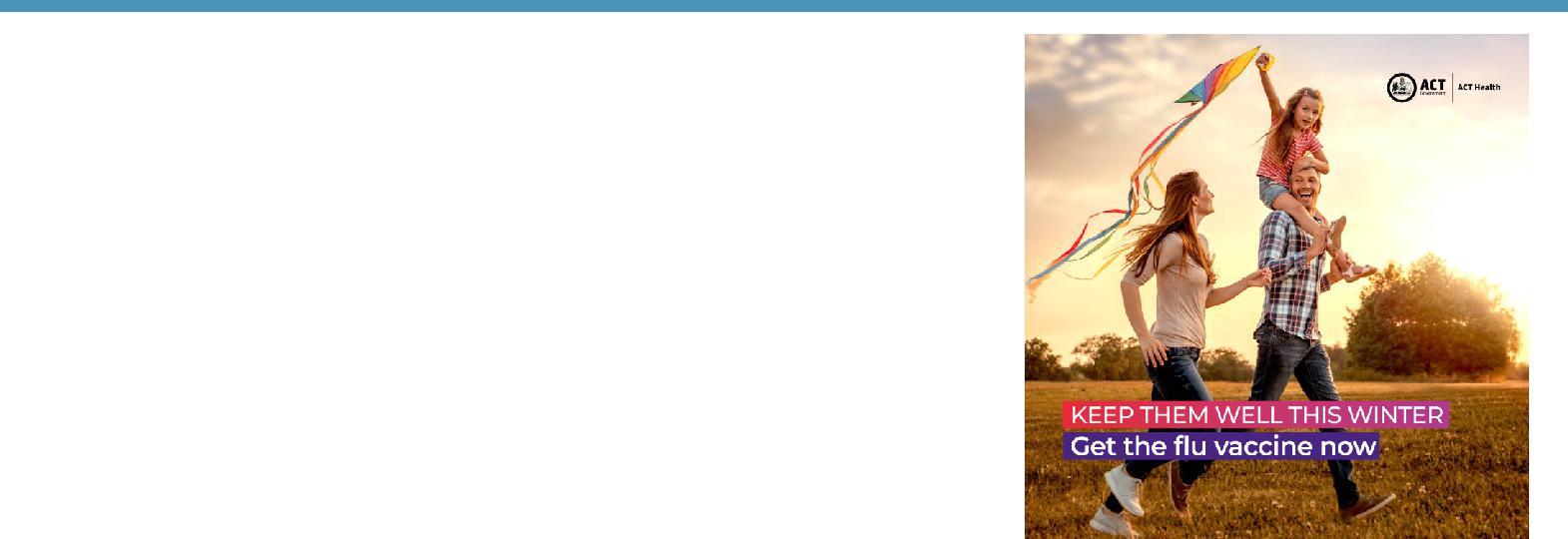 Protect yourself and your family from the fluGetting vaccinated is the best way to prevent your family getting the flu this winter. The flu vaccine can save a child’s life.The vaccine is safe, and everyone 6 months of age and over, including pregnant women and young children, should get the vaccination.Children are more likely to contract the flu, spread it around, and are at a higher risk of serious complications if they get sick. The flu is highly contagious and is spread easily through childcare centres and schools.The flu vaccine is free in the ACT for:children aged 6 months to under 5 yearspregnant womenpeople 65 years of age and olderall Aboriginal and Torres Strait Islander people aged 6 months and older, andpeople aged 6 months and older with some medical conditions such as severe asthma, heart or lung disease, diabetes or weakened immune systems.Where to get your flu vaccinationEveryone can get a flu vaccine from their GP or immunisation provider.People over 16 years of age can also get a vaccine at some pharmacies.ACT Government Early Childhood Immunisation Clinics provide a free flu vaccination for children aged 6 months to under 5 years. To book an appointment, call Community Health Intake on 02 5124 9977.Learn more about influenza and where to get your vaccination at health.act.gov.au/fluTogether, we learn from each otherWhat’s OnCommunity News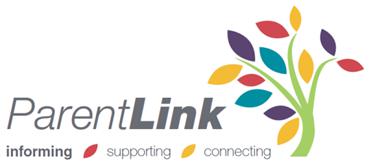 ParentLinkParentLink provides parenting education to the community, from birth to teenage years. It is available for parents, carers, kin, teachers, and the broader community, providing information andlinks to local resources and services.The ParentLink website provides links to all ParentLink guides including a variety of topics - Start-ing School, More than Reading and Writing, Optimism and Cyber Safety.The ParentLink suite of resources includes guides specifically for Aboriginal and Torres Strait Islander families, and access to resources for diverse cultural groups.ParentLink guides are available to view and order via the website at,https://www.parentlink.act.gov.au/PARKING AROUND SCHOOLSAs we drive and park our cars around schools we all need to ensure the safety of school students is our priority. Parking illegally and unsafely across pedestrian crossings, corners and verges puts children at risk. We all need to help keep our children safe. Here is a short video demonstra-tion: https://youtu.be/AslMVXpA9ZcAccess Canberra inspectors will be patrolling our school zones to help us ensure drivers do the right thing.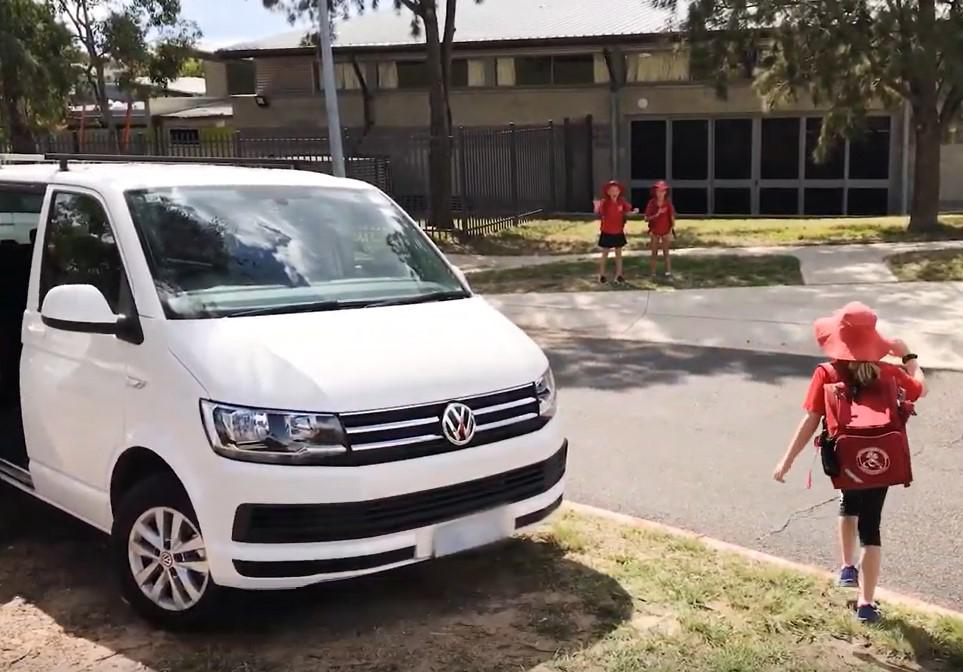 Together, we learn from each otherLachlan - KFDElla - KGMAayan Atif - 3JLLauren - KFDDexter - KGMNishi - KKATeddy - 2RCKate - 2MOOlivia - 2AFHayden - KGSGurfateh - KKALylah - KKARESPECT – having respect for self, others and their propertyRESPECT – having respect for self, others and their propertyRESPECT – having respect for self, others and their propertyOlivia - KFDHeshvi - KMCZohha - 1KWImogen - KGMBinayak - KFDLiya - 2SHElijah - 2AFWillow - KKAMiley - 2RCRhoweinaa - KKAChristian - KGSElaine - KKAINTEGRITY – being honest, fair, responsible and loyalINTEGRITY – being honest, fair, responsible and loyalINTEGRITY – being honest, fair, responsible and loyalFinlay - 1KWDora - 2AFDETERMINATION - being persistent and resilientDETERMINATION - being persistent and resilientDETERMINATION - being persistent and resilientKrisha - KMCMia - 1ASArya - 2SHEthan - KMCTony - 1ASJye - 1ASNoelle - 2SHPilise - 2MOJames - 2RCBella - 2MOYicheng - KGSKale - KGSFoundation/ KindergartenYear 4Year 9They read high-frequency words andThey fluently read texts thatThey select evidence from texts toblend sounds orally to readinclude varied sentenceanalyse and explain how languageconsonant-vowel-consonant words.structures, unfamiliarchoices and conventions are used tovocabulary includinginfluence an audience.multisyllabic words.Their writing shows evidence ofStudents create texts thatStudents create texts that respondsound and letter knowledge,respond to issues, interpretingto issues, interpreting andbeginning writing behaviours andand integrating ideas fromintegrating ideas from other texts.experimentation with capital lettersother texts.and full stops.Foundation/ KindergartenYear 4Year 9Students count to and from 20They recognise common equivalentThey recognise the connectionsand order small collections.fractions in familiar contexts andbetween similarity and theand order small collections.make connections betweentrigonometric ratios.make connections betweentrigonometric ratios.fraction and decimal notations upto two decimal places.Students connect events and theStudents use scaled instruments toThey make sense of the position ofdays of the week.measure temperatures, lengths,the mean and median in skewed,shapes and objects.symmetric and bi-modal displays todescribe and interpret data.Foundation/ KindergartenYear 4Year 9They suggest how the environmentThey describe how contact andThey explain global features andaffects them and other livingnon- contact forces affectevents in terms of geologicalthings.interactions between objects.processes and timescales.They identify when science is usedStudents design questions thatto understand the effect of theircan be investigated using a rangeactions.of inquiry skills.Students share and reflect onThey use provided tables andThey design methods that includeobservations, and ask andcolumn graphs to organise datathe control and accuraterespond to questions aboutand identify patterns.measurement of variables andfamiliar objects and eventssystematic collection of data anddescribe how they consideredethics and safety.They suggest reasons why theirThey analyse trends in data,methods were fair or not.identify relationships betweenvariables and revealFoundation/ KindergartenYear 4Year 9Students recognise how they areStudents recognise strategies forStudents critically analysegrowing and changing.managing change.contextual factors that influencegrowing and changing.their identities, relationships,their identities, relationships,decisions and behaviours.They identify actions that helpThey investigate how emotionalThey evaluate the outcomes ofthem be healthy, safe andresponses vary and understandemotional responses to differentphysically active.how to interact positively withsituationsothers in a variety of situations.They describe how their bodyThey use decision-making andThey apply and transfer movementresponds to movement.problem-solving skills to select andconcepts and strategies to newdemonstrate strategies that helpand challenging movementhem stay safe, healthy and active.situations.They perform fundamentalThey refine fundamentalThey apply criteria to makemovement skills and solvemovement skills and applyjudgements about and refine theirmovement challenges.movement concepts and strategiesown and other’s specialisedin a variety of physical activitiesmovement skills and movementand to solve movementperformances.challenges.